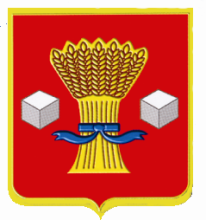 АдминистрацияСветлоярского муниципального района Волгоградской областиПОСТАНОВЛЕНИЕот 30.12.2019              № 2748Об утверждении проекта планировки территории по объекту:  «Реконструкция канала Р-1 и Р-3 с гидротехническими сооружениями Райгородской оросительно-обводнительной системы, Светлоярский район, Волгоградская область», расположенного в границах Светлоярского района Волгоградской областиВ соответствии с Федеральным законом от 06.10.2003 №131-Ф3 «Об общих принципах организации местного самоуправления в Российской Федерации», руководствуясь решением Светлоярской районной Думы Волгоградской области от 07.11.2008 № 45/283 «Об утверждении положения о порядке организации и проведения публичных слушаний в Светлоярском муниципальном районе», на основании протокола публичных слушаний от 24.12.2019 по вопросу утверждения проекта планировки территории по объекту: «Реконструкция канала Р-1 и Р-3 с гидротехническими сооружениями Райгородской оросительно-обводнительной системы, Светлоярский район, Волгоградская область», расположенного в границах Светлоярского района Волгоградской области,постановляю:Утвердить проект планировки территории по объекту: «Реконструкция канала Р-1 и Р-3 с гидротехническими сооружениями Райгородской оросительно-обводнительной системы, Светлоярский район, Волгоградская область», расположенного в границах Светлоярского района Волгоградской области.Главному архитектору администрации Светлоярского   муниципального   района   (Жуков В.И.)   зарегистрировать, проект  планировки  территории  по  объекту «Реконструкция канала Р-1 и Р-3 с гидротехническими сооружениями Райгородской оросительно-обводнительной системы, Светлоярский район, Волгоградская область», расположенного в границах Светлоярского   района   Волгоградской области, в информационной  системе обеспечения градостроительной деятельности и предоставления информации в соответствии с Градостроительным кодексом РФ.Отделу по муниципальной службе, общим и кадровым вопросам администрации Светлоярского муниципального района Волгоградской области (Ивановой Н.В.): - опубликовать настоящее постановление в районной газете «Восход»;- разместить настоящее постановление на официальном сайте Светлоярского муниципального района Волгоградской области.Контроль над исполнением настоящего постановления возложить на заместителя главы Светлоярского муниципального района Думбраву М.Н.Глава муниципального района                                                           Т.В.Распутина Числова И.Ю.